У  Технічному фаховому коледжі ЛНТУ програмне забезпечення за різними ліцензіями. ТФК використовує «хмарне» ПЗ Google Apps for Education та Microsoft 365 з 2016 року.Microsoft 365 надає  освітню ліцензію на 10000 студентів та 1000 працівників. Підтримується online пакет Microsoft Office 365.Електронний інформаційний портал побудований на базі модульної системи управління навчальним процесом Moodle, на який покладене завдання  підтримки навчального процесу. Він встановлений на веб-сервері на базі операційної системи Linux CentOS 7  та має доменну адресу  https://e-tk.lntu.edu.ua/. Працює дане програмне забезпечення згідно безкоштовно розповсюджуючої ліцензії GNU GPL  v2. На ньому розміщуються  нормативні документи Міністерства освіти і науки України, методичні матеріали курсів навчальних дисциплін.З метою покращення рівня програмного забезпечення з профілюючих предметів фахового спрямування ТФК ЛНТУ співпрацює з провідними фірмами розробниками «хмарного» програмного забезпечення, зокрема забезпечено доступ до веб-платформи PNETLab (Packet Network Emulator Tool Lab ) для онлайн досліджень у сфері мереж, баз даних, систем...  http://e-net.tac.lutsk.ua:90/store/public/auth/login/offline?link=http%3A%2F%2Fe-net.tac.lutsk.ua%3A90%2Fstore%2Fpublic%2Fadmin%2Fmain%2Fview&error=&success=На комп’ютерах встановлено безкоштовне програмне забезпечення Microsoft за підпискою Microsoft Developer Network Academic Alliance (MSDN AA) надане Луцькому національному технічному університету та його структурному підрозділу ТФК ЛНТУ.Платформа для віртуалізації мережевого обладнання побудована на EVE-NG та PNetLab з безкоштовною ліцензією. Детальніше - https://tk.lntu.edu.ua/itservice/Для навчального процесу використовується безкоштовне або навчальні версії програмного забезпечення. Microsoft 365 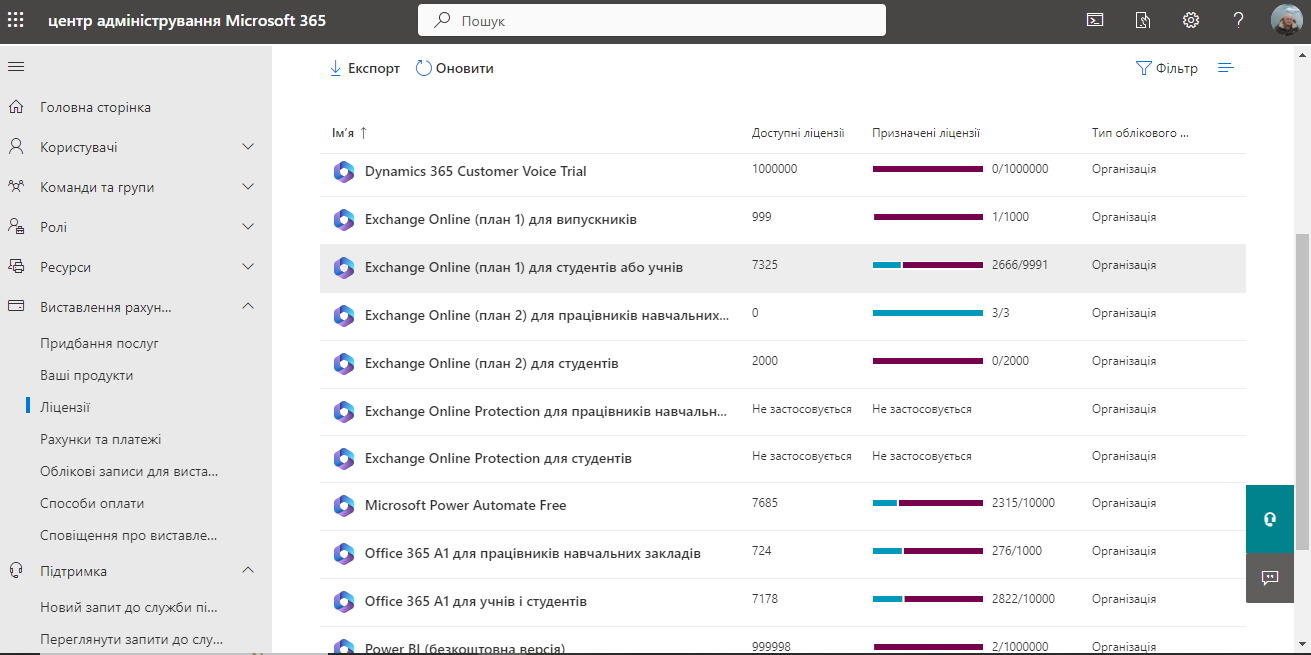 Microsoft Developer Network Academic Alliance (MSDN AA).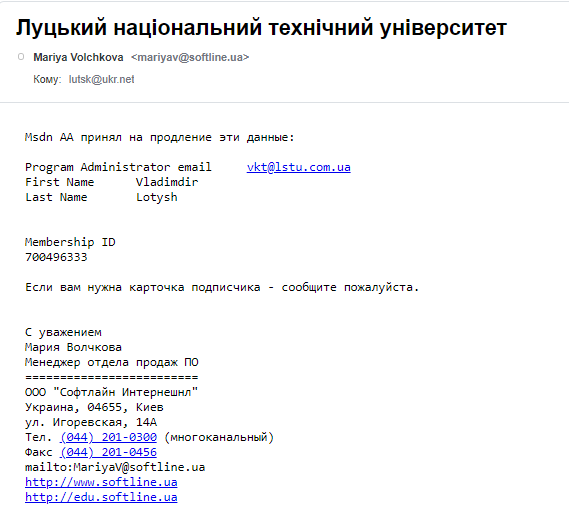 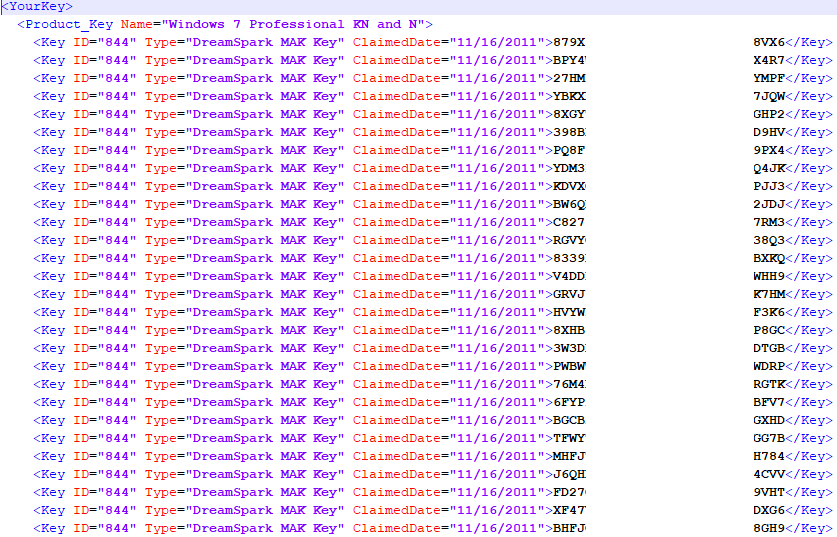 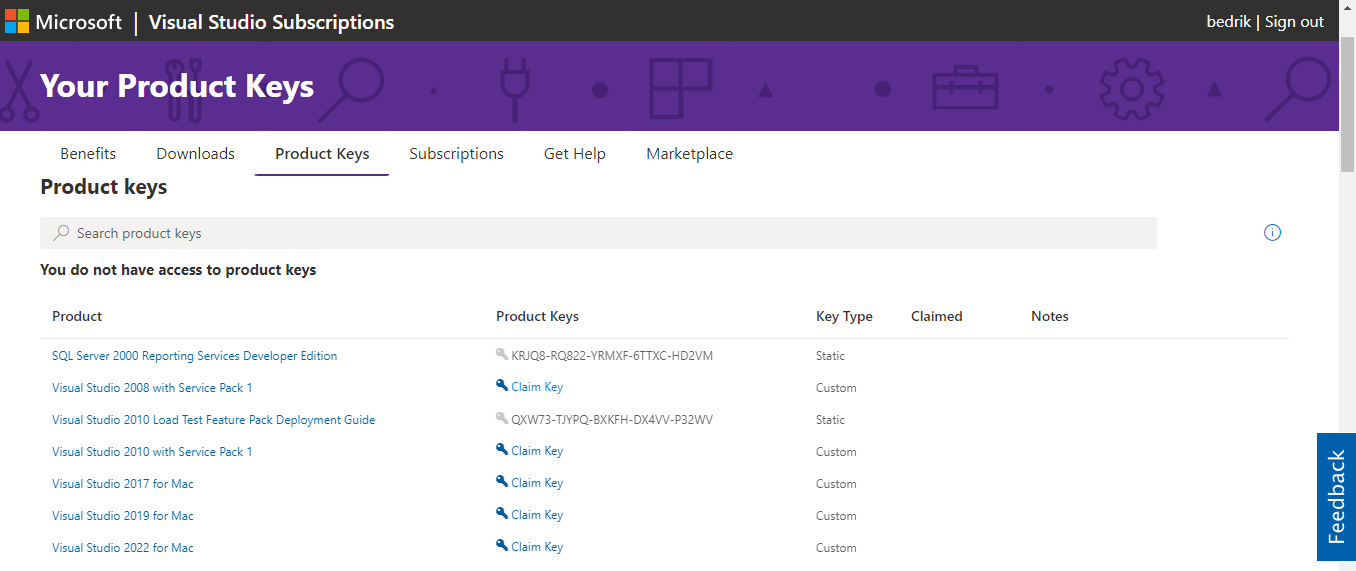 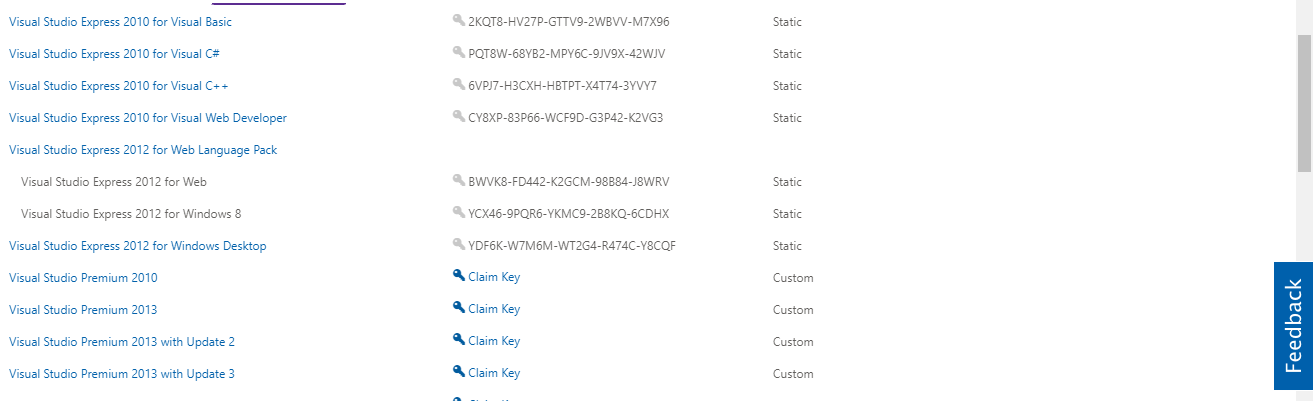 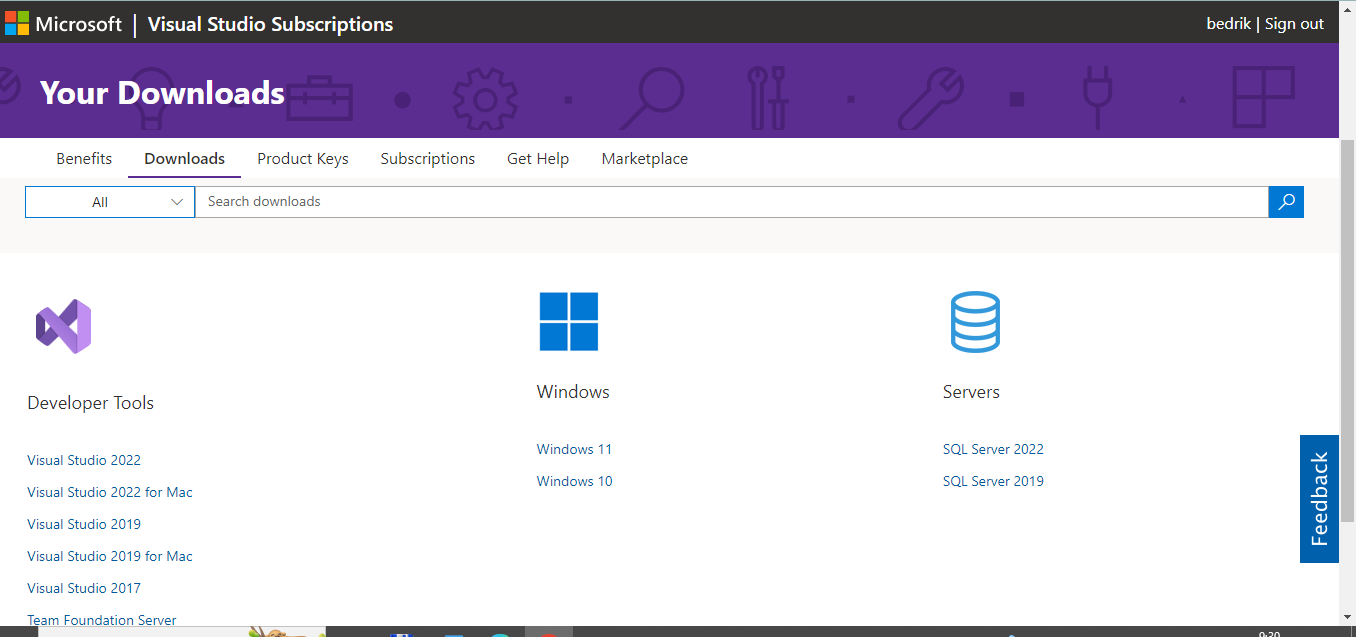 Підписка на продукти та модулі Unity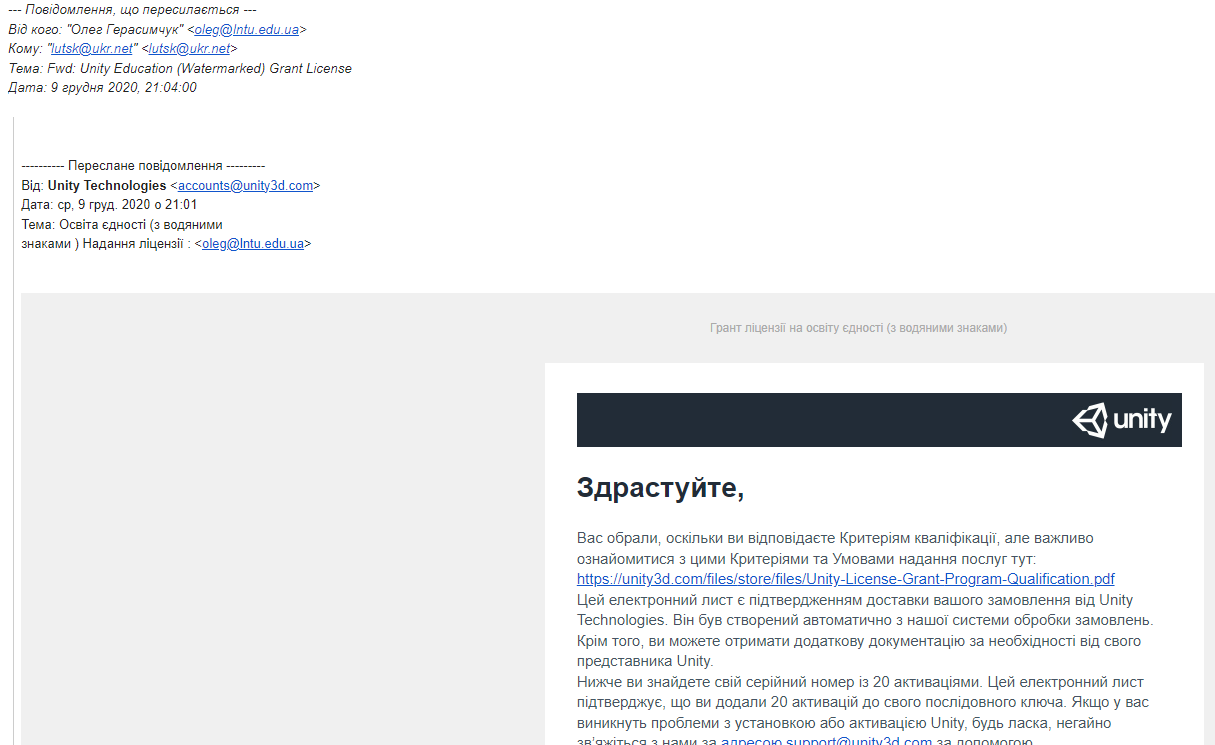 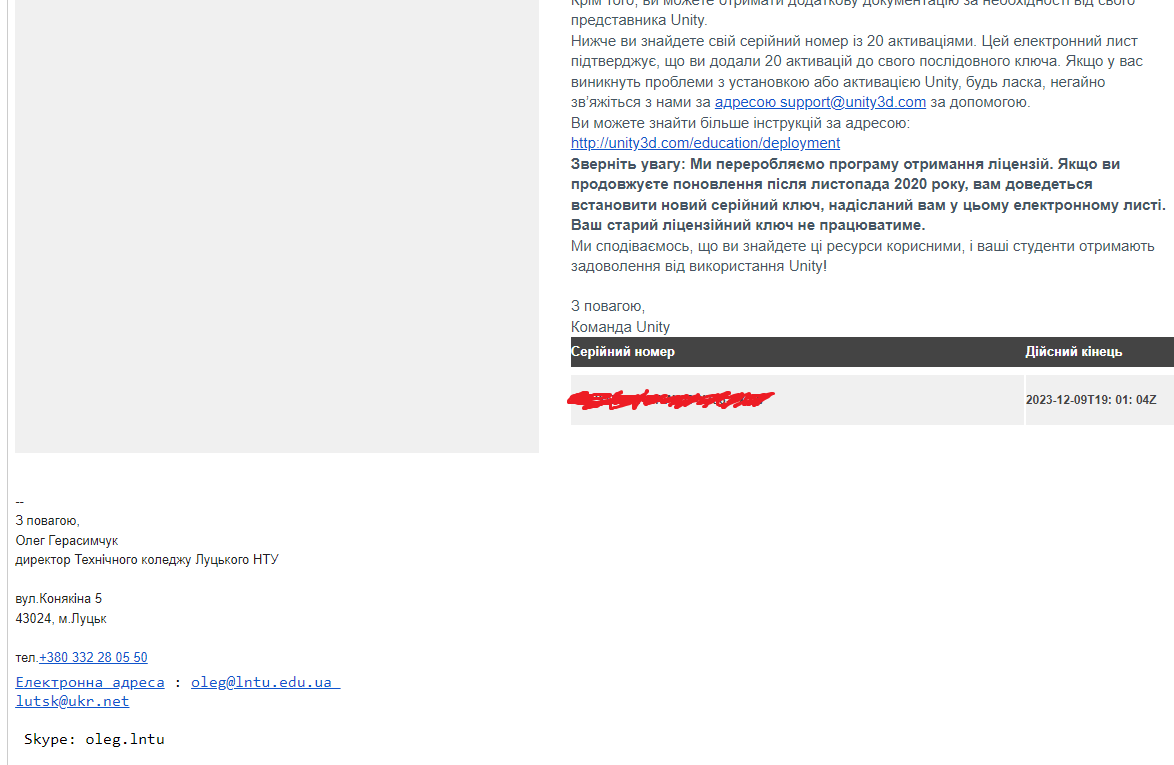 Підписка на продукти Autodesk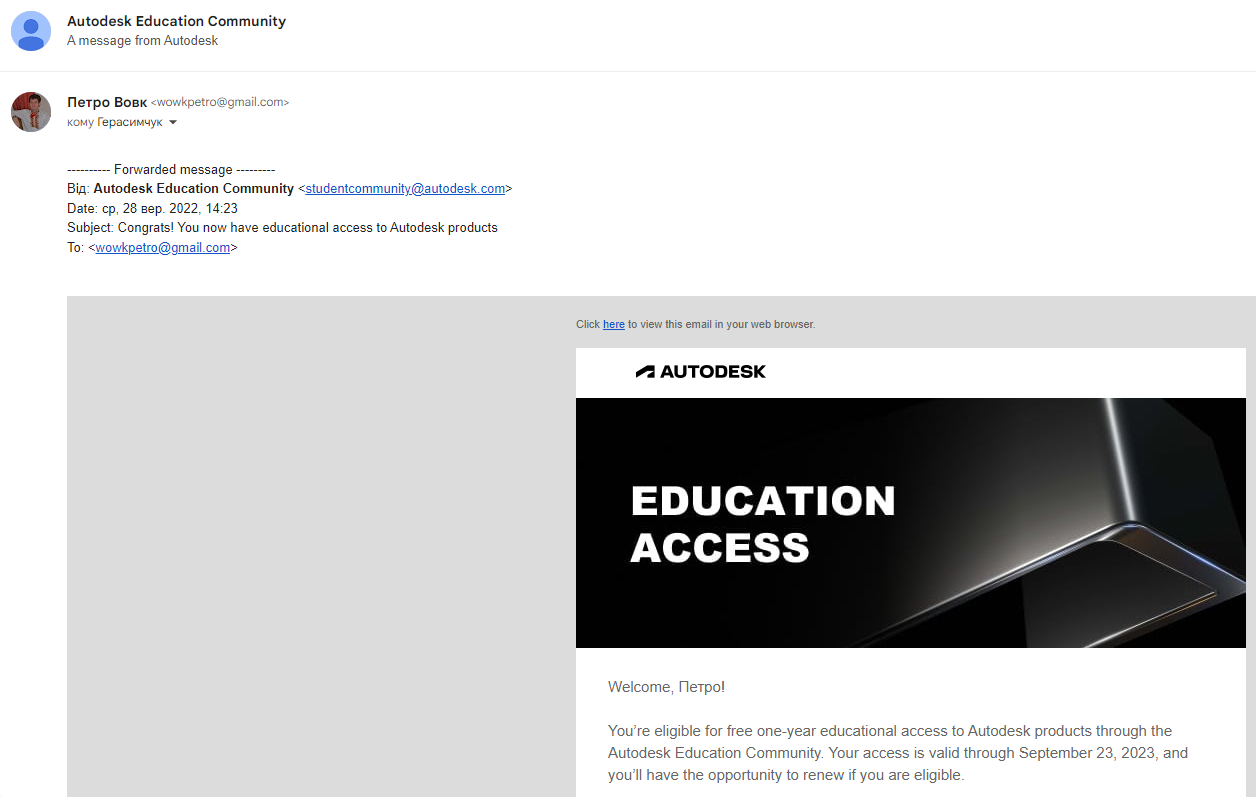 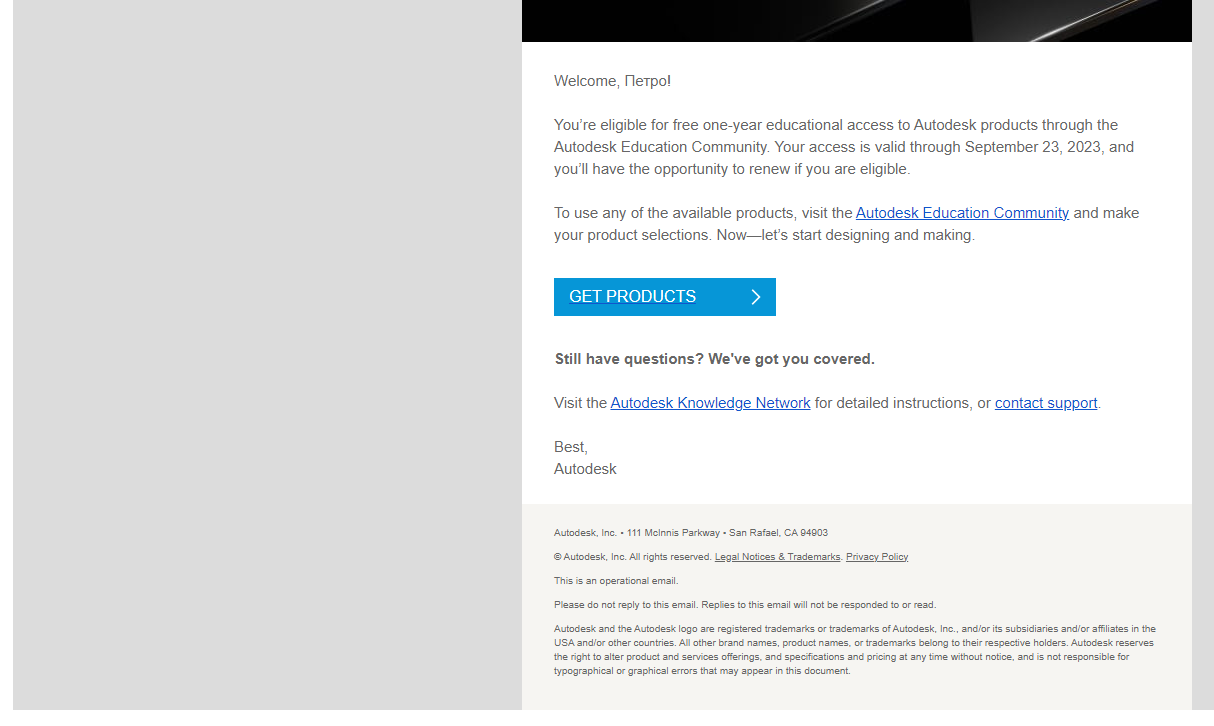 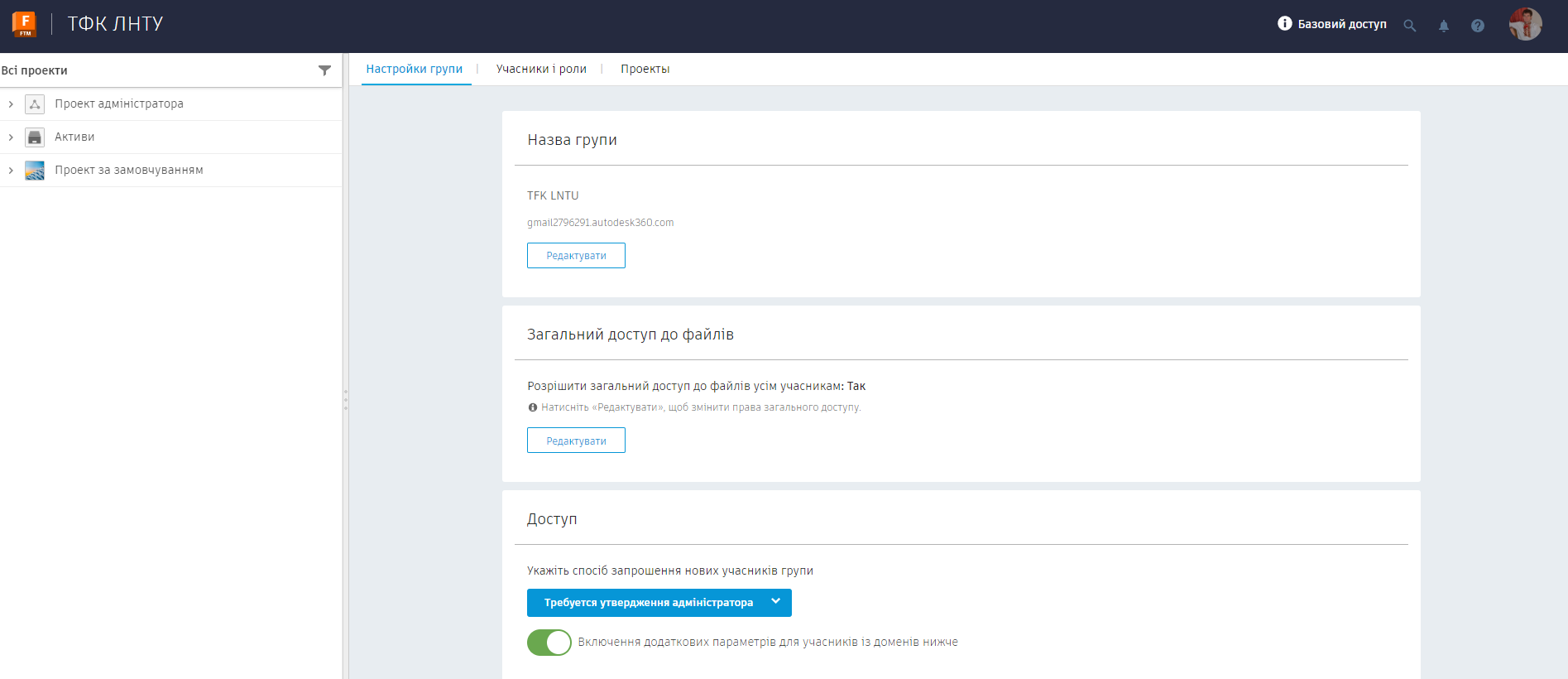 ПІДПРИЄМНИЦТВО, ЕЛЕКТРОННА КОМЕРЦІЯ ТА ЛОГІСТИКАНазва Короткий описПробний періодПосиланняХмарні сервісиХмарні сервісиХмарні сервісиХмарні сервісиGoogle Cloud Platform Дає змогу створювати й запускати додатки, веб-сайти та служби в інфраструктурі Google.12-місячна пробна версіяhttps://cloudfresh.com/ua
/produkty/google-cloud-platform/   Microsoft® AzureПлатформа надає послуги для розробки, тестування, впровадження та керування програмним забезпеченням та інфраструктурою в хмарному середовищі.Більше 55 служб завжди доступні безкоштовноПопулярні служби - 12 місяців безкоштовноhttps://azure.microsoft.com/ru-ru/free/Amazon AWSПлатформа хмарних обчислень дозволяє надає користовачу повноцінний віртуальний кластер комп'ютерів,  доступний через інтернет.12 місяців безкоштовноhttps://aws.amazon.comMicrosoft 365Платформа хмарних обчислень, яка надає користувачам доступ до набору програм і сервісів від Microsoft. Підписка (освітня ліцензія)https://www.microsoft.com/uk-ua/microsoft-365/tryОфісні програмиОфісні програмиОфісні програмиОфісні програмиOpenOfficeІнструменти для роботи з текстом, аркушами даних, презентаціями, базами даних та іншими документами. Є альтернативою пакету Microsoft OfficeБезкоштовноhttps://www.openoffice.org/Visual Paradigm Online  Онлайн офісний пакет Безкоштовноhttps://online.visual-paradigm.com/drive/#infoart:proj
=0&dashboardПрограмуванняПрограмуванняПрограмуванняПрограмуванняPython IDEІнтегроване середовище розробки програмного забезпечення для мови програмування PythonБезкоштовноhttps://www.python.org/downloads/Visual Studio CommunityІнтегроване середовище розробки для розробників .Net і C++ у WindowsБезкоштовноhttps://visualstudio.microsoft.com/ru/free-developer-offers/Arduino IDEІнтегроване середовище розробки, що використовується для програмування мікроконтролерів Arduino.Безкоштовноhttps://docs.arduino.cc/software/ide-v1/tutorials/WindowsРастрова графікаРастрова графікаРастрова графікаРастрова графікаPhotoshopГрафічний редакторПробна версія на 7 дніhttps://www.adobe.com/ua/products/
photoshop/free-trial-download.htmlAdobe Express freeОнлайн редактор зображень, що включає тисячі унікальних шаблонів, ресурсів дизайну, безкоштовні фотографії Adobe Stock тощо.Безкоштовнийhttps://www.adobe.com/express/GIMPКросплатформенний редактор зображень, доступний для GNU/Linux, macOS, Windows та інших операційних системБезкоштовнийhttps://www.gimp.org/Векторна графікаВекторна графікаВекторна графікаВекторна графікаCorelDRAW Graphics Suite 2023Професійне програмне забезпечення графічного дизайну для windowsБезкоштовно протягом 15 днів. https://www.coreldraw.com/en/productInkscapeРедактор векторної графіки з відкритим кодомБезкоштовноhttps://inkscape.org/release/inkscape-1.2.2/windows/64-bit/msi/?redirected=13D моделювання3D моделювання3D моделювання3D моделюванняProVisualОнлайн-студія тривимірної візуалізаціїБезкоштовноhttps://provisual.app/BlenderПакет для створення 3D з відкритим кодом  для моделювання, монтажу, анімації, симуляції, рендерингу, композиції та відстеження руху, редагування відео та створення ігор.Безкоштовноhttps://www.blender.org/Для бізнесуДля бізнесуДля бізнесуДля бізнесуMicrosoft Power Automateавтоматизація бізнес-процесів та підвищення продуктивності.Умовно безкоштовноhttps://powerautomate.microsoft.com/uk-ua/ Jira CloudJira — це система управління проєктами, яка дозволяє закривати майже всі завдання PM-а в рамках одного інструмента: від планування до контролю процесів та результатів.Безкоштовно до 10 користувачівhttps://www.atlassian.com/ru/software/jiraConfluenceПлатформа для створення єдиної внутрішньої бази знань та інструменти для спільної роботи. Безкоштовно до 10 користувачівhttps://www.atlassian.com/ru/software/confluence WorksectionСервіс для управління проектами українського виробництва.14-денний тестовий період.Безкоштовно 0,1 Гб для зберігання даних та робота для 5 користувачів над 2 проектами.https://worksection.com/ua/overview.html SAPХмарні рішення для бізнес-процесів Пробна версія безкоштовноhttps://www.sap.com/ukraine/products/sme-business-software.html#products Спеціалізоване програмне забезпеченняСпеціалізоване програмне забезпеченняСпеціалізоване програмне забезпеченняСпеціалізоване програмне забезпечення7-ZipФайловий архіватор з високим ступенем стисненняБезкоштовноhttps://www.7-zip.org/Oracle VirtualBoxПрограмне забезпечення віртуалізації, яке дозволяє створювати віртуальні комп'ютери відносно фізичної машиниБезкоштовноhttps://www.virtualbox.org/VMware Workstation (VMware Player)Програмне забезпечення, у якому можна запускати вже сконфігуровані віртуальні машини, а також створювати нові.Безкоштовноhttps://www.vmware.com/Ubuntu (Linux)Операційна системаБезкоштовноhttps://ubuntu.com/#downloadAutoCAD,3dsMax,Fusion 360,  Autodesk TinkercadПрофесійне програмне забезпечення фірми Autodesk для 3D -моделювання, анімації та візуалізації при створенні ігор та проектуванні.Підписка або пробні версії.Освітня ліцензія- безкоштовноhttps://www.autodesk.com/Proteus ProfessionalСимуляція електронних схемДемонстраційна версія (безкоштовно)https://www.labcenter.com/CodeVisionAVRІнтегроване середовище розробки для 8-розрядних мікроконтролерів Microchip AVR, AVR8X, AVR DA, AVR DB, AVR DDБезкоштовна версія з обмеженим розміром коду 4 Кбайт.http://www.hpinfotech.ro/index.htmlMultisimПрограмне забезпечення для SPICE моделювання та проектування схем для аналогової, цифрової та силової електроніки в освіті та дослідженнях.Освітня ліцензія(безкоштовно) https://www.ni.com/de-at/shop/software/products/multisim.htmlEasyEDAХмарна система автоматизованого проектування електроніки (eda)Безкоштовноhttps://easyeda.com/enMathcad ExpressПрограмне забезпечення для інженерної математикиБезкоштовно протягом 30 днів. https://www.mathcad.com/en/try-and-buy/mathcad-express-free-downloadPNETLabвеб-платформа для досліджень у сфері мереж,  баз даних, систем.безкоштовноhttps://pnetlab.comUnityПлатформа розробки ігор в реальному часіБезкоштовно(підписка)https://unity.com